Distance Education ADDENDUMDistance Education ADDENDUMDistance Education ADDENDUMDistance Education ADDENDUMDepartment:Submitter name:Course Number and Prefix:Submitter extension:Course title:Submitter email:Proposed Effective Semester:Course units:Pre-approval is recommended.It is recommended that faculty members ask for the support of their department Chair and Dean before moving forward with this proposal.Pre-approval is recommended.It is recommended that faculty members ask for the support of their department Chair and Dean before moving forward with this proposal.Pre-approval is recommended.It is recommended that faculty members ask for the support of their department Chair and Dean before moving forward with this proposal.Pre-approval is recommended.It is recommended that faculty members ask for the support of their department Chair and Dean before moving forward with this proposal.Course Status (select one only). Click on Choose an item.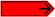 Course Status (select one only). Click on Choose an item.Course Status (select one only). Click on Choose an item.Course Status (select one only). Click on Choose an item.Modes of InstructionProposal includes the following possible mode(s) of instruction. Make selections for all dropdowns:Modes of InstructionProposal includes the following possible mode(s) of instruction. Make selections for all dropdowns:Modes of InstructionProposal includes the following possible mode(s) of instruction. Make selections for all dropdowns:Modes of InstructionProposal includes the following possible mode(s) of instruction. Make selections for all dropdowns:Optional - For Hybrid/Blended only	Specify the number of hours (or range of hours), if any, that the instructional department deems need to be held in person per week or semester for hybrid delivery. This is optional; consult with your department.Hours to be held in person:  per week or  per semester.Note: Students must be informed about required on-campus time for hybrid classes. Optional or mandatory meetings, including those for orientations, exams, field trips, and hands-on activity, must be listed in the printed and online Schedule of Classes comments section with the exact dates. Example: “Class meets in room 2708 on the Santa Rosa Campus the 1st, 5th and 12th Wednesday evenings of the semester.” Please make sure your Department Chair receives this information in time to include it in the Schedule.Optional - For Hybrid/Blended only	Specify the number of hours (or range of hours), if any, that the instructional department deems need to be held in person per week or semester for hybrid delivery. This is optional; consult with your department.Hours to be held in person:  per week or  per semester.Note: Students must be informed about required on-campus time for hybrid classes. Optional or mandatory meetings, including those for orientations, exams, field trips, and hands-on activity, must be listed in the printed and online Schedule of Classes comments section with the exact dates. Example: “Class meets in room 2708 on the Santa Rosa Campus the 1st, 5th and 12th Wednesday evenings of the semester.” Please make sure your Department Chair receives this information in time to include it in the Schedule.Optional - For Hybrid/Blended only	Specify the number of hours (or range of hours), if any, that the instructional department deems need to be held in person per week or semester for hybrid delivery. This is optional; consult with your department.Hours to be held in person:  per week or  per semester.Note: Students must be informed about required on-campus time for hybrid classes. Optional or mandatory meetings, including those for orientations, exams, field trips, and hands-on activity, must be listed in the printed and online Schedule of Classes comments section with the exact dates. Example: “Class meets in room 2708 on the Santa Rosa Campus the 1st, 5th and 12th Wednesday evenings of the semester.” Please make sure your Department Chair receives this information in time to include it in the Schedule.Optional - For Hybrid/Blended only	Specify the number of hours (or range of hours), if any, that the instructional department deems need to be held in person per week or semester for hybrid delivery. This is optional; consult with your department.Hours to be held in person:  per week or  per semester.Note: Students must be informed about required on-campus time for hybrid classes. Optional or mandatory meetings, including those for orientations, exams, field trips, and hands-on activity, must be listed in the printed and online Schedule of Classes comments section with the exact dates. Example: “Class meets in room 2708 on the Santa Rosa Campus the 1st, 5th and 12th Wednesday evenings of the semester.” Please make sure your Department Chair receives this information in time to include it in the Schedule.